Grudziądz, dnia 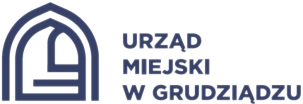 WYKAZPOJAZDÓW SAMOCHODOWYCH OZNACZENIE  PRZEDSIĘBIORCY – STAŁE MIEJSCE WYKONYWANIA 
DZIAŁALNOŚCI,  ADRES I NR TELEFONU:drukowane litery lub pieczęć firmowaWYKAZ POJAZDÓW oświadczenie odnosi się do pojazdów lub zespołu pojazdów o DMC powyżej 2,5 tony do 3,5 tony:  Oświadczam, że pojazdy będą wykorzystywane wyłącznie do transportu drogowego rzeczy pojazdem lub zespołem pojazdów o dopuszczalnej masie całkowitej nieprzekraczającej 3,5 tony. Jestem świadomy/a odpowiedzialności karnej za złożenie fałszywego oświadczenia.                                                                                                                                                                      dotyczy transportu drogowego rzeczy2 wpisać: K – transport krajowy / M – transport międzynarodowyczytelny podpis / pieczątkal.p.MARKA I RODZAJ POJAZDUMAN - ciężarowyNR. REJESTRACYJNY POJAZDUSB XXXXXNUMER VINXXXXXXXXXXXXXXXXXTYTUŁ PRAWNY DO DYSP. POJAZDEMWłasność / umowa najmu etc.DMC0000 kgKRAJ REJESTRACJIOŚWIADCZENIE1(dotyczy/niedotyczy)K/M2